«Согласовано»                                                                          «Утверждаю»Начальник управления образования                          Директор школы «Гредякинская ООШ» администрации Красногвардейского                         ___________ Е. Александрова       района             _________  Е.Н. Черняков                                           «____»_______________2023 г.«____»_______________2023 г.Программапришкольного оздоровительного лагеря «Солнышко»МБОУ «Гредякинская основная общеобразовательная школа»(сроки реализации 21 день, возраст от 7 до 15 лет) Гредякино 2023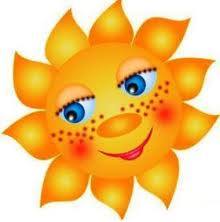 «Солнышко» программапришкольного оздоровительного лагеря  МБОУ «Гредякинская основная общеобразовательная школа»Красногвардейского районаПрограмму подготовил творческий коллектив педагоговМБОУ «Гредякинская основная общеобразовательная школа»"Пусть мы не сможем спасти всех, кого бы      нам хотелось. Но мы спасем намного больше, чем те, кто даже не пытается..."  П.Скотт.            I.    Пояснительная записка.Лето  наилучшая пора для общения с природой, постоянная смена впечатлений, встреча с неизвестными, подчас экзотическими уголками природы. Это время, когда дети имеют возможность снять психологическое напряжение, накопившееся за год, внимательно посмотреть вокруг себя и увидеть, что удивительное рядом.  Целостное развитие личности возможно при гармоничном развитии духовного и физического здоровья, что даёт основу для социального здоровья, адаптации личности в обществе и формирования активной позиции. Именно в период детства и юности закладываются основы здоровья и личности человека, большая часть этого периода приходится на школьный возраст.
Значит, на образование ложится ответственность не только за развитие образование личности, но и за формирование культуры здоровья, здорового образа жизни, а в итоге – за формирование целостной личности с активным созидательным отношением к миру. В последние годы очевидно возрастание внимания к организации летних оздоровительных лагерей с дневным пребыванием на базе образовательных учреждений. Они выполняют очень важную миссию оздоровления и воспитания детей. Оздоровительные лагеря способствуют формированию у ребят не подавляющего личность коллективизма, коммуникативных навыков. Летний отдых сегодня – это не только социальная защита, это еще и площадка для творческого развития, обогащения духовного мира и интеллекта ребенка. Актуальность программы: Летний отдых  это не просто прекращение учебной деятельности ребенка. Это активная пора его социализации, продолжение образования. Именно поэтому обеспечение занятости  школьников в период летних каникул является приоритетным направлением государственной политики в области образования детей и подростков.А создание летнего оздоровительного лагеря дневного пребывания с волонтерской направленностью является  особо  актуальной. Огромное количество людей нуждается в помощи и поддержке. К сожалению, многим людям помощь со стороны близких, родственников, знакомых не оказывается, и они нуждаются в посторонней помощи, которую им могут оказать волонтеры. Волонтеры по собственному желанию, не считаясь со своим временем,  делятся своей энергией, навыками и знаниями для того, чтобы помочь другим людям, окружающим  их,  без какой – либо материальной выгоды. Каждому волонтеру хочется верить в то, что работа, которую он выполняет, является очень важной, даже если она очень простая. Опыт деятельности показывает благотворительную направленность работы. Волонтерская деятельность выполняет функцию нравственного воспитания, возрождение в молодежной среде фундаментальных ценностей, таких как, гражданственность, милосердие, справедливость, гуманность, отзывчивость и других важных ценностей. Летняя активно  полезная занятость является так же формой организации свободного времени детей разного возраста, уровня развития интеллектуальных, социальных, творческих способностей ребенка. Пребывание в летнем лагере особенно важно для современных детей, ограниченных в движении, в количестве физической работы, склонных к пассивному отдыху: компьютерные игры, телевидение. Для педагогов летний лагерь – прекрасная возможность лучше узнать своих воспитанников, познакомиться с их миром, проблемами и увлечениями. Добрая атмосфера взаимовыручки, азарт в решении повседневных проблем, увлеченность общим делом, интерес к жизни лагеря привлекает всех, даже самых неподдающихся детей из социально-неблагополучных семей. Просто на них действует совершенно новая обстановка и люди, которые чувствуют себя очень уверенно в любых, даже экстремальных ситуациях. Планируется, что летнюю площадку будут посещать  дети из семей с малым достатком, ребята, которые поступают в этом году в первый класс.
         Главная идея этого проекта заключается в том, чтобы сделать это время для детей незабываемым, полезным. Чтобы дети смогли дать положительный ответ на вопросы: «Понравилось ли тебе в летнем оздоровительном лагере? Хотел бы ты и в следующий раз  отдыхать в летнем лагере с дневным пребыванием? Нашел ли ты новых друзей? Чему интересному научился здесь?»Программа ориентирована на детей в возрасте от 7 до 15 лет	Цель программы:1. Создание условий для организованного отдыха учащихся в летний период посредством формирования у подростков социальной активности.2. Формирование позитивных установок учащихся на добровольческую деятельность.3. Снижение уровня социальной напряженности подростков и молодежи посредством получения ими позитивных эмоций при участии в мероприятиях волонтерского отряда.        Задачи:       •  Формирование у школьников понимания сущности добровольной помощи людям.       •  Вовлечение детей в различные виды милосердной деятельности.       •   Популяризация трудовой деятельности детей.       •   Воспитание толерантности.          •  Организация активного отдыха и оздоровление детей.       •  Развитие творческих и коммуникативных способностей учащихся.	Принципы:         Принцип нравственного отношения друг к другу, к окружающему миру.Принцип творческого отношения к делу.Принцип добровольности участия в делах.Принцип учета возрастных особенностей детей.Принцип доступности выбранных форм работы.Принцип безопасности при проведении всех мероприятий.Принцип толерантности.Принцип милосердия.        Участники программыЛагерь комплектуется на лето 2023 года из числа учащихся 1 – 9 классов, продолжительность пребывания в лагере 21 день, количество детей - 38 человек. При комплектовании особое внимание уделяется детям из малообеспеченных, неполных семей, а также детям, находящимся в трудной жизненной ситуации.  Формы и режим занятий.
     Форма занятий групповая. Занятия проводятся с элементами игры. Программа используется в лагере дневного пребывания при школе. Она рассчитана на одну лагерную смену 21 день.
Сопутствующими технологиями являются коммуникативная, групповая, ТАД (творчество, активность, действие) и другие.
        Эти технологии обеспечат достижение поставленных организационных и методических идей.
        Игровая технология раскроет творческий потенциал ребенка, разовьет интеллектуальные, творческие и физические способности, сформирует навыки позитивного общения со сверстниками, привлечет ребят к сознательному выбору активного и здорового образа жизни.
Формы и методы работы по программе, которые будут использоваться: 
- тематические экскурсии;
- познавательные игры и викторины;
- спортивные игры и соревнования;
- психологические игры;
- игровые тестирования, опросы, анкетирование; 
- беседы, семинары, исследовательская работа, «круглые столы» по обсуждению достигнутых результатов;
- занятия на природе;-встреча с интересными людьми;- оказание помощи ветеранам Великой Отечественной  войны, вдовами;- уход за могилой Неизвестного солдата, могилами участниками военных действий;
- изготовление поделок, гербариев, выпуск газеты.
- концерты, фестивали, акции.Сроки и этапы реализации программы:        Программа рассчитана  на июнь 2023 года и раскрывает следующие этапы и сроки реализации:I этап -    Подготовительный –  апрель-май 2023 г.II этап -   Организационный – с 01.06. – 02.06.2023 г.III этап -  Основной – с 03.06. по 21.06. 2023 г.IV этап -  Заключительный – 21. 06. 2023 г.					Детский оздоровительно – образовательный лагерь с дневным  пребыванием  «Волонтерское движение Солнышко».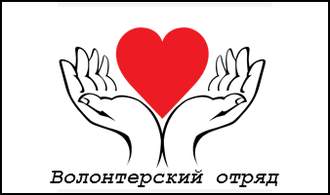  Девиз:Люди помочь друг другу должны,              Кто это сделает, если не мы?Мы – волонтеры великой страны,Наши дела России нужны! Правила волонтерского отряда (детей и взрослых):•  Найдите того, кто нуждается в вашей поддержке, помогите, защитите его.•  Оценивайте себя и своих товарищей не по словам, а по реальным        отношениям и поступкам.•  Ваш образ жизни – пример для подражания!Обязанности  (детей и взрослых):•  Слово – выражает внутренний мир человека.•  Дело – материализует его.•  Пример -  единство слова и дела служит образцом подражания.Нравственные законы:•  Закон заботы - прежде чем требовать внимания к себе, прояви его к окружающим.•  Закон милосердия – тебе сегодня хорошо, а другим, может быть, плохо – не забывай о них.•  Закон чести – помни о своей духовной силе, воле.Жизнедеятельность в коллективе:•  Добро исполняем, а худое искореняем.					•  Здоров  будешь – все добудешь.•  Воля и труд – дивные всходы дают.Механизм развития коллектива определяют:•  Сотрудничество – совместный труд на общее благо.•  Самостоятельность – осознание необходимости делать благо для людей.•  Самоуправление -  самостоятельность и решение собственных дел.II. Легенда смены «Волонтерское движение Солнышко».Идея программы заключается в том, что все дети и взрослые становятся волонтерами. Ход смены развивается на основе притчи «Все в твоих руках».	Когда-то давно, в одном городе, жил великий мудрец. Слава о его мудрости разнеслась далеко вокруг его родного города, люди издалека приходили к нему за советом. Но был в городе человек, завидующий его славе. Пришел он как-то на луг, поймал бабочку, посадил её между сомкнутых ладоней и подумал:— Пойду-ка я к мудрецу и спрошу у него: скажи, о, мудрейший, какая бабочка у меня в руках — живая или мёртвая?— Если он скажет мертвая, я открою ладони, бабочка улетит.Если он скажет живая — я сомкну ладони, и бабочка умрет. Вот тогда все поймут, кто из нас умнее.Так всё и получилось. Завистник пришел в город и спросил у мудреца: «Скажи, о, мудрейший, какая бабочка у меня в руках — живая или мертвая?»Пристально глядя в глаза, мудрец сказал: «Все в твоих руках». Человечеству грозит опасность: самолюбие, невежество, корысть, гнев захватили сердца людей. Правительством была создана команда учёных, работа которых велась под грифом «секретно». Главной миссией стала разработка программы подготовки идеального человека, способного отделять «чёрное от белого», «добро от зла», способного перебороть все неправильные чувства в сердце и выбрать истинный путь развития человечества. Ими было установлено, что эксперимент могут пройти только дети и подростки в возрасте до 15 лет, кодовое название работе дали «ГОС».   В течение всей смены за мероприятия отряды зарабатывают осколки сердец для составления «формулы идеального человека»:  дружба, бескорыстие, честность, вежливость, терпимость, трудолюбие, ответственность. Получение каждого ингредиента сопровождалось воспитательной работой в разных формах: послание от хранителей фракциям, содержащее задание, связанное с тем или иным качеством, тематическое отрядное дело, тематический огонёк и др. В конце смены каждая фракция выводила свою  «формулу идеального человека».     Каждый отряд имеет свое название, эмблему, девиз. Ребенок может себе выбрать роль, игровое имя, деятельность в рамках игры.Для выявления эмоционального состояния детского коллектива и отдельной личности используется экран «Формулы настроения и счастья». Дети вклеивают сердце, которое выражает их эмоции за день:                 Красное сердце – Я счастлив! Мне все понравилось!   Оранжевое – Хорошо, но что-то не так.                                           Зеленое  – Неинтересно! Скучно!Созданная игровая модель гармонично связала творческую, спортивную, кружковую, волонтерскую, природоохранную деятельность в единый социально – значимый комплекс.				Словарь смены1. Территория лагеря - засекреченная научная база подготовки идеального   человека2. Ребёнок - избранный3. Капитан отряда - дивергент – человек, способный мыслить по-другому, независимо.4. Вожатые и воспитатели - наставники5. Отряд - фракция6. Совет лагеря - совет посвящённых7. Руководитель совета лагеря - инсургент8. Мастерские - лаборатории9. Педагоги - эксперты10. Организаторы - хранители11. Административный корпус - главный штаб.I этап.  Подготовительный – апрель – май 2023 г.Этот этап характеризуется тем, что за 2 месяца до открытия летнего волонтерского лагеря дневного пребывания начинается подготовка к летнему сезону. Деятельностью этого этапа является:изучение интересов детей и их родителей, учет результатов работы в предыдущем сезоне; выбор задач, форм и методов работы по оздоровлению детей; сбор информации по летней занятости обучающихся; подбор руководящих кадров, воспитателей для работы с детьми; подготовка материальной базы; проведение инструктивно-методических совещаний; создание нормативной базы летней оздоровительной кампании; координация деятельности с различными ведомствами, организациями, учреждениями; комплектование отрядов.    II этап. Организационный – 01-02 июня 2023 года.    Основной деятельностью этого этапа является:      •  встреча детей, проведение бесед по выявлению лидерских,   организаторских и творческих            способностей;анкетирование детей  с целью выявления их интересов, мотивов пребывания на летней оздоровительной площадке;наблюдение за поведением детей во время игр, позволяющее выявить лидерские качества, уровень коммуникативности;сплочение отряда;формирование законов и условий совместной работы;подготовку к дальнейшей деятельности по программе.III. Основной этап – с 03.06 по 21.06. 2023 года Данный этап включает реализацию основных положений программы. Участники  летнего волонтерского лагеря дневного пребывания;•  познают, отдыхают, трудятся;•  делают открытия в себе, в окружающем мире;•  помогают в проведении мероприятий;•  учатся справляться с отрицательными эмоциями, преодолевать трудные жизненные ситуации;•  развивают способность доверять себе и другим;•  укрепляют свое здоровье;•  вовлечение детей и подростков в различные виды коллективно - творческие дела;Во время реализации программы воспитанники оформляют отрядные уголки с волонтерской тематикой,  здорового образа жизни, выставку рисунков,  поделок.IV. Заключительный этап – 21 июня 2023 года. Предполагается, что время, проведённое в летнем оздоровительном лагере, не пройдёт бесследно ни для взрослых, ни для детей, и на следующий год они с удовольствием будут участвовать в работе оздоровительного лагеря.Ожидаемые результатыВ ходе реализации программы ожидается:• формирование у детей высоких нравственных качеств, составляющих основу их патриотизма и гражданственности, чувства долга и ответственности за судьбу Отечества;• формирование в ходе деятельности более ответственной, адаптированной, здоровой личности;• формирование сплочённого деятельного коллектива волонтёров;• развитие и поддержка основных идей волонтёрского движения;• получение необходимого опыта и навыков для реализации собственных идей и проектов;• владение знаниями и умение аргументированно отстаивать свою позицию;• формирование уважительного отношения к ветеранам, старшему поколению;• участие в акциях;• создание системы совместной деятельности детей и взрослых, которая позволит достичь социально позитивных и личностно значимых для детей результатов, на основе которых растет их самоуважение к себе;• формирование у детей личностной ответственности за выполняемую работу;•эмоциональная разгрузка, снятие напряжения после учебного года.	II. Основные программные мероприятия Календарный план работы сменыIV. МЕХАНИЗМ РЕАЛИЗАЦИИ ПРОГРАММЫРабота в лагере строится с учетом логики развития лагерной смены, которая заключается в следующем: весь поток делится на четыре основных промежутка времени, четыре периода. Первый период -  подготовительный, второй период -  организационный (два дня), третий период – основной (двенадцать дней), четвертый – итоговый (один дня). Периоды связаны с психологическим настроем детей на определённый вид деятельности.  Подготовительный период.Цель: обучение педагогического персонала.К работе в лагере помимо начальника и воспитателей привлекаются: учитель физической культуры, медицинский работник,  школьный педагог-библиотекарь, вожатые.Задачи:Подготовка педагогических кадров (беседы, дискуссии, проблемное обсуждение).«Ярмарка идей» - педагогический аукцион по формам работы с детьми.Разработка программы деятельности летнего лагеря.Набор детей.Организационный период.Цель: заложить основы для формирования временного детского коллективаЗадачи:Организационные:выявить уровень организационных навыков у детей;выявить лидеров в детском коллективе;формирование отрядов;определить перспективы деятельности всего детского коллектива (планирование);организационно оформить первичный коллектив.Методические:научить выполнению всех требований режима дня лагеря и санитарно-гигиенических норм;научить соблюдению традиций и правил лагеря;сформировать у каждого ребенка умение анализировать свое состояние и настроение.Воспитательные:Начать работу по формированию взаимоотношений между следующими группами субъектов:ребёнок – ребёнок (девочки – мальчики, мальчики – мальчики, девочки – девочки, лидеры: формальные и неформальные);ребёнок – коллектив;ребёнок – взрослый.    Вся деятельность коллектива в первые дни направлена на изучение индивидуальных особенностей детей, их интересов, запросов, состояния здоровья. В первый день проводятся игры на знакомство, анкета «Букет» (что я хочу знать, чему, научится, где побывать), определение здоровья и самочувствия детей «Мой рост, мой вес». Второй день  - день самоопределения. Основные цели: индивидуально самоопределиться ребенку, т.е. показать свои таланты, способности, определить свое место в коллективе. Проводятся коллективные творческие дела (КТД) на выявление лидерства в детском коллективе («Карабас», «Большая семейная фотография), презентация «Школы всезнаек»: «Веселые нотки», «Волшебная кисточка», «Туристическая тропа»,  «Быть волонтером – это круто!», «Калейдоскоп общения».В этот же день проводится организационный сбор, который решает следующие вопросы:определить правила жизни детского коллектива;выявить лидеров;распределить детский коллектив по микро – группам.выбрать органы самоуправления.Второй  день – день открытия лагерной смены. Основная цель создание приподнятого, праздничного настроения, атмосферы единства детей и взрослых. Проводится общелагерный праздник «Здравствуй волонтерское движение Солнышко». Необходимо, чтобы  каждый отряд, каждый ребёнок стали участниками праздника.Основной период.Цель: формирование и развитие временного детского коллектива.Задачи:продолжить целенаправленную работу по воспитанию детей;продолжить индивидуальную работу с каждым ребёнком;продолжить работу по самоопределению ребенка в своих интересах; обеспечить выполнения плана работы лагеря;Это время многообразных коллективных, групповых и индивидуальных видов деятельности. В лагере складывается педагогически целесообразная логика дня. Каждое утро начинается с зарядки, затем завтрак, «минутки здоровья», занятия в школе всезнаек, отрядные дела, творческие занятия, прогулки, обед, подведение итогов дня.Творческая, трудовая и художественная деятельность способствует накоплению опыта делового сотрудничества, получению конкретного предметного результата, что так необходимо в этом возрасте. Чередование интеллектуальных занятий с физическими, обеспечивает отдых и развитие.Благоустройство лагеря, поддержание в нем чистоты и порядка, дежурство, самообслуживание воспитывают у ребят чувство хозяина, развивают самостоятельность и дисциплину. Осознание ребёнком того, что человек – часть природы, наиболее успешно осуществляется в походах, очистке пруда  от мусора, ухода за растениями на пришкольном участке, рейда по улицам поселка «Чистота – залог здоровья».Познавательными для детей будут мероприятия «Волонтеры страны», «Зачем нужны волонтеры», «Умею сам – научу другого», «Своя игра», посещение школьной и поселковой библиотеки, минутки здоровья.Итоговый период.Цель: подведение итогов всей лагерной смены.Задачи:анализ личных и групповых ощущений;подведение итогов смены, поощрение активных участников.В этот период усиливается роль отрядных итоговых огоньков, где большое внимание уделяется режимным моментам. В ходе специально организованного анализа и рефлексии идет обобщение нового опыта жизнедеятельности коллектива, опыта решения сложных ситуаций на индивидуальном и отрядном уровне, проходят заключительные массовые дела, направленные на адаптацию ребенка и эмоциональный подъём перед закрытием лагеря. В течение всех дней идет диагностика и обобщение личных и групповых ощущений с целью решения главной задачи – расстаёмся друзьями. Последние дни должны запомнится не меньше, чем первые или отдельные дела. Можно предложить детям обменятся сюрпризами, поиграть в «Ассоциации», «Фото на память» и т. д. Провести общелагерную операцию «Спасибо».V. МЕХАНИЗМ ОПРЕДЕЛЕНИЯ РЕЗУЛЬТАТИВНОСТИ.В процессе работы пришкольного оздоровительно-образовательного лагеря «Волонтерское движение Солнышко» ожидаются следующие результаты:VI. УСЛОВИЯ УСПЕШНОСТИ РЕАЛИЗАЦИИ  ПРОГРАММЫ.1.Нормативно-правовое обеспечение.Положение об учреждении дополнительного образования детей.Инструкции по технике безопасности.2. Программно-методическое обеспечение.Методические рекомендации по составлению программы.Научно-методические журналы заместителя директора школы по воспитательной работе, журналы «Начальная школа», «1 Сентября».Научно-методический журнал «Классный руководитель».«Ключ к успеху» пособие для работников учреждений летнего отдыха и оздоровления детей Н.Б. Коваль, Москва, 1998г.3. Материально-техническое обеспечениеканцкульттовары;спортивный инвентарь;реквизит для проведения зрелищных и массовых мероприятий;магнитофон, телевизор, проектор, компьютер;необходимая методическая литература;игровая площадка.4. Финансовое обеспечение.средства краевого (соцзащита) и местного бюджета;средства родителей.5. Организационно-методическое обеспечение.разработка программы;наличие подготовленных педагогических кадров, вожатых;тесное сотрудничество педагогов в процессе реализации программы с сельской библиотекой, ФАПом,  ГИБДД ОМВД по Красногвардейскому району. 6. Кадровое обеспечение.начальник лагерявоспитателиработники столовойтехнический персоналСПИСОК ИСПОЛЬЗОВАННОЙ  ЛИТЕРАТУРЫ1. Конституция РФ.2. Закон РФ «Об образовании».3. Конвенция о правах ребенка/ Советская педагогика, 1991, №16.4. Закон РФ «Об основных гарантиях прав ребенка в РФ», 1998.5. ФЗ № 465 от 28.12.2016г « О внесении изменений в отдельные законодательные акты РФ в части совершенствования госрегулирования организации отдыха и оздоровления детей»6. Постановление № 161 от 03.03.2022г «Об организации летней оздоровительной кампании на территории Красногвардейского  муниципального района»7. «Летний оздоровительный лагерь» Нормативно – правовая база» Е. А. Гурбина. Волгоград 2006.8. Кедрина Т.Я,  Гелазония П.И. Большая книга игр и развлечений для детей и родителей. – М.: Педагогика – пресс, 1992№НаправленияСпособы и формы проведения1Тематические беседы, праздники, дискуссии, встречи с интересными людьмиДень защиты детейВолонтерское движениеВстреча со знаменитыми, талантливыми земляками.Всемирный день охраны окружающей средыДень России2Здоровье - сберегающее Спортивная утренняя зарядка под музыку. Минутка здоровья, комплекс здоровье    сберегающих упражнений,  приемы закаливания.                                      Комплекс спортивных мероприятий, витаминизация,  походы беседы о ЗОЖ, игры, эстафеты.3Досугово -коммуникативное«Умелые ручки» Работа в мастер – классах, конкурсы рисунков, конкурсы поделок, творческие конкурсы.4Занятие «Готовимся к спортивным соревнованиям» . Разработка спортивного мероприятия «Путешествие в страну спорта» 5Тренинг «Я - личность» Волонтерский пикник Посвящение в волонтеры. Все о волонтерском движении.6Охрана окружающей средыБеседа об охране окружающей среды.  7Волонтерский десант .Помощь в благоустройстве пришкольного участка, клумб. Беседы с медработниками о здоровом образе жизни. Участие во Всесоюзном Дне добра.                    День              МероприятиеответственныеПервый день          01.06.2023«Здравствуй, лагерь!» «Волонтерское движение Солнышко»«День знакомств»                           1.Организационное мероприятие «Знакомство. Расскажи мне о себе»2.Операция «Уют».                                        3.Мега игра «Гонка лидеров».  Выбор органа самоуправления в отрядах лагеря, оформление уголка.                                              4.Веселое представление «Добро пожаловать!». 6. Праздник, посвященный Дню защиты детей.7. Открытие Недели правовойкультуры в детскомоздоровительном лагере «Солнышко». Викторина «Выборы – это важно».ВоспитателивожатыйВторой день          02.06.2023«Открытие лагеря»1. Встреча детей, минутка здоровья2. Подготовка  к празднику открытия лагеря.3.Театрализованное представление «Легенда нашего лагеря» (презентация визиток отрядов)4. Беседа: «Правила поведения при обнаружении взрывоопасных или незнакомых предметов, при встрече с незнакомыми людьми и т.д.»5. Конкурс на лучший рисунок: «Я голосую».6. Игры на свежем воздухе.ВоспитателивожатыйТретий день05.06.2023День волонтера1. Встреча детей, минутка здоровья2.Занятия по интересам.3. Игра – путешествие «Планета  смелых и отважных»4. Конкурсное выступление агитбригад «Волонтерское Солнышко».5. Политический турнир с участиемпредставителей избирательнойкомиссии избирательного участка №721 «Учимся выбирать». Подготовка к правовой игре: «Выборы президента лагеря» Предвыборная агитация Пресс- конференция с кандидатами на пост президента лагеря.6.  Игры на свежем воздухе.ВоспитателивожатыйЧетвёртый день06.06.2023День сказок и чудес1.Встреча детей. Минутка здоровья, как ухаживать за руками.2. Викторина «У Лукоморья».3. Конкурс рисунков «Мой любимый сказочный герой».4. Игра «Быть волонтером – это круто!»5. Конкурс на лучшего чтеца.6.Подвижные игры.ВоспитателивожатыйПятый день07.06.2023День экологии1. Встреча детей. Минутка здоровья. Разговор о правилах поведения в общественном транспорте.2. Конкурс рисунка на асфальте на тему «Природа и мы».3. Деловая игра «ВыборыПрезидента лагеря»4. Экологическая операция «Чистый лес». Экскурсия с элементами исследовательской работы.5. Игры на свежем воздухе.ВоспитателивожатыйШестой день08.06.2023День введения в добровольчество1.Встреча детей.2. Тренинги «Я могу быть добровольцем»3. Квест – игра « Посвящение в волонтеры»4. Труд облагораживает человека!(Работа на пришкольных клумбах. По желанию.)5. Участие в волонтерском движении (уборка территории школы и детской площадки).6. Игры на свежем воздухе.ВоспитателивожатыйСедьмой день09.06.2023 День России1 Встреча детей. Минутка здоровья «Солнечный ожог. Первая помощь при ожоге»2. Школа всезнаек о России.3. «Государственная символика России». Беседа. 4. Велопробег, посвященный дню Россси.5. Посещение краеведческого музея в селе Веселое.6. Игра «Турнир знатоков права».7. Игры на свежем воздухе.ВоспитателивожатыйВосьмой день13.06.2023День окружающей среды1. Встреча детей. Минутка здоровья. «Закаливание»2. Школа всезнаек «Как правильно в лесу разжигать костры, виды костров. Экскурсия в пожарную часть. 3. Выставка рисунков «Опасности вокруг нас».4. Игровая программа «Сто затей для ста друзей».5. Операция «Приведи в порядок могилу Неизвестного солдата».6. Игры на свежем воздухе.ВоспитателивожатыйДевятый день14.06.2023День вежливости1. Встреча детей. Минутка здоровья, как снять усталость с ног.Операция «зеленая пятка» - поиск.2. Школа всезнаек. Игровая программа о вежливых словах.3. Практикумы «Вежливые слова», «Правила, обязательные для всех», «Что такое красивый поступок?», «Чтобы иметь друга, надо быть им»;5. Игры на свежем воздухеВоспитателивожатыйДесятый день15.06.2023День туризма1. Встреча детей, минутка здоровья2. Школа всезнаек (зеленая аптека рядом: лекарственные травы)3. Мастер – класс «Всё ненужное нам пригодится, из него красота может получиться!» (поделки из пластиковых стаканов, бутылок) 4. Беседа: «Правила поведения при грозе, в лесопосадках, на спортивных и детских площадках.5. Экскурсия «Лес – полон чудес».6.  Игры на свежем воздухеВоспитателивожатыйОдиннадцатый день16.06.2023День здоровья1. Встреча детей. Минутка здоровья «Гигиена в доме»2. Беседа: «Чрезвычайные ситуации – что это? Поведение при ЧС.»3. Спортивная эстафета «О, спорт, ты - жизнь».4. Конкурс рисунков на асфальте «Укрась мир своими руками».5. Акция «Село – мой дом. Не мусори в нем!»6. Дискуссионный клуб. «Моя жизнь. Мои права».ВоспитателивожатыйДвенадцатый день19.06.2023  День добраВстреча детей. Минутка безопасности «Как вести себя на дороге?»2.  Отрядная викторина «Если добрый ты. 3. Беседа «Зачем нужны волонтеры»4. Конкурс песен «Дарите друг другу тепло»5. «Семья! Как много в этом слове»                 6. Игры на свежем воздухе.ВоспитателивожатыйТринадцатый  день20.06.2023День  спорта.1. Встреча детей. Минутка здоровья «Здоровый образ жизни»2. Школа всезнаек. «Мои родители самые лучшие», «Моя родословная».3. Малая спартакиада под девизом: «Мы за здоровый образ жизни». Первенство лагеря по различным видам спорта.4. «Молодецкие забавы» - игры на свежем воздухе. ВоспитателивожатыйЧетырнадцатый  день21.06.2023День Памяти1.Минутка здоровья «Мой рост, мой вес».2. День памяти и скорби. Чтение стихов, митинг, возложение цветов к мемориалу в «Парке Победы» с. Гредякино.3. Закрытие лагерной смены «Праздничный концерт»4. Ярмарка подарков. 5. Награждение. 6. Итоговый огонекВоспитателивожатыйНаправлениеПозитивНегативКоррекцияЗдоровьесбере-гающее«Здоровячок»-создание атмосферы сотрудничества и взаимодействия;-дети приобретут навыки здорового образа жизни;-разовьется физический, познавательный потенциал ребенка;-переоценка своей деятельности;-не слаженность действий в коллективных делах.индивидуальный подход воспитателя к детям при распределении обязанностей в группе с целью сгладить вероятность возникновения противоречий.Эколого-Туристическое«Тропинка»-расширение возможностей для творческого развития личности ребенка, реализация его интересов;-учащиеся приобретут навыки природоохранной и туристической деятельности;Вероятность несовместимости отдельных учащихся с деятельностью коллектива;-нежелание участвовать в природоохранной деятельности.-индивидуальные беседы с учащимися;агитация и пропаганда волонтерской деятельности через беседы, экскурсии.Образовате -льное«Соображай-ка»-создание атмосферы для творчества и взаимодействия;-расширение возможностей для творческого развития личности, реализации его интересов;-разовьется творческий, эстетический, познавательный потенциал ребёнка.-переоценка своей деятельности;-не желание участвовать в познавательной деятельности.-индивидуальные беседы;-обсуждение всех негативных проявлений;-учитывать  уровень знаний ребенка при разработке мероприятия.Досугово – коммуника-тивное«Есть идея»- повышение роли досуговой деятельности детей в их жизни;-расширение возможностей для творческого развития личности ребенка, реализация его интересов;-создание атмосферы сотрудничества и взаимодействия-переоценка своей деятельности;-возникновение конфликтов на межличностном уровне;-создание небольших замкнутых групп, не общающихся друг с другом.индивидуальный подход к ребятам при распределении обязанностей в отряде с целью сгладить вероятность возникновения конфликтов;-игровые формы деятельности направленные на сотрудничество.